2023’e DOĞRU 5. DOĞA VE ORMANCILIK ULUSLARARASI SEMPOZYUMUSürdürülebilir Kalkınma ve Küresel Orman Hedeflerine Ulaşmada“Kamu-Sivil Toplum-Özel Sektör İşbirliği ve Uluslararası Ortaklıkların Rolü”Uluslararası Sempozyumu2-5 Aralık 2018Rixos Premium Belekhttp://premiumbelek-tr.rixos.com/ AntalyaNot: Anadolu Ajansı için hazırlanmıştır.İrtibat İçin:Özgür Balcı- Orman Mühendisleri Odası Yönetim Kurulu Üyesi- Telefon : +90 505 775 73 542015 yılında BM Genel Kurulu tarafından kabul edilen “2030 Sürdürülebilir Kalkınma Hedefleri” tüm dünyanın “sürdürülebilir kalkınması” için bir çerçeve oluşturmuş ve hedefler belirlemiştir. Bu hedeflere ulaşma kamu, özel sektör, sivil toplum kuruluşları dâhil tüm tarafların işbirliği ile mümkün olacaktır.27 Nisan 2017 tarihinde BM Genel Kurulu tarafından kabul edilen “Birleşmiş Milletler 2017-2030 Ormanlar Stratejik Planı- UNSP for Forest” sürdürülebilir kalkınma hedeflerine ulaşmada ormancılıkla ilgili yol haritasını belirlemiştir. Bu stratejik plan kapsamında “6 Küresel Orman Hedefi” ve bu hedeflere ulaşmak için 26 alt hedef kabul edilmiştir. Bu hedeflere ulaşmada STK’lar hayati bir öneme sahiptir. Sürdürülebilir Kalkınma Hedefleri, diğer bir deyişle Küresel Hedefler, yoksulluğu ortadan kaldırmak, gezegenimizi korumak ve tüm insanların barış ve refah içinde yaşamasını sağlamak için evrensel eylem çağrısıdır.Bildiğimiz gibi bu hedefler 17 başlık altında derlenmiştir. Bunlar;Yoksulluğa sonAçlığa sonSağlıklı bireylerNitelikli eğitimToplumsal cinsiyet eşitliğiTemiz su ve sıhhi koşullarErişilebilir ve temiz enerjiİnsana yakışır iş ve ekonomik büyümeSanayi, yenilikçilik ve alt yapıEşitsizliklerin azaltılmasıSürdürülebilir şehir ve yaşam alanlarıSorumlu tüketim ve üretimİklim eylemiSudaki yaşamKarasal yaşamBarış, adalet ve güçlü kurumlarHedefler için ortaklıklarBu 17 küresel hedefe ilaveten, 27 Nisan 2017 tarihinde BM Genel Kurulu tarafından kabul edilen “Birleşmiş Milletler 2017-2030 Ormanlar Stratejik Planı” sürdürülebilir kalkınma hedeflerine ulaşmada ormancılıkla ilgili yol haritasını belirlemiştir. Bu stratejik plan kapsamında “6 Küresel Orman Hedefi” ve bu hedeflere ulaşmak için 26 alt hedef kabul edilmiştir. Bu hedeflere ulaşmada STK’lar hayati bir öneme sahiptir. Ormancılıkla ilgili 6 küresel hedef şunlardır:Küresel Orman Hedefi 1: Koruma, restorasyon, ağaçlandırma ve yeniden ağaçlandırmalar dahil olmak üzere, sürdürülebilir orman yönetimi yolu ile, dünya genelindeki orman kaybını tersine çevirmek, orman bozulmasını önlemeye yönelik çabaları arttırmak ve iklim değişikliğine matuf küresel girişimleri desteklemek.Küresel Orman  Hedefi 2: Ormana bağımlı insanların geçim koşullarını iyileştirmek de dahil olmak üzere, orman temelli ekonomik, sosyal ve çevresel faydalarını arttırmak,Küresel Orman Hedefi 3: Dünyadaki korunan orman alanlarını, sürdürülebilir olarak yönetilen diğer orman alanlarını ve sürdürülebilir olarak yönetilen ormanlardan elde edilen orman ürünlerinin oranını belirgin şekilde arttırmak.Küresel Orman Hedefi 4: Sürdürülebilir orman yönetiminin uygulanması için, tüm kaynaklardan sağlanacak yeni ve ilave kaynakları arttırmak, bilimsel ve teknik işbirliği ve ortaklıkları güçlendirmek,Küresel Orman Hedefi 5: BM Orman Enstrümanı (Birleşmiş Milletler Orman Sözleşmesi)  da dahil olmak üzere sürdürülebilir orman yönetimini uygulamak için yönetim çerçevelerini teşvik etmek ve ormanların 2030 Gündemine katkısını artırmak,Küresel Orman Hedefi 6: Birleşmiş Milletler sistemi içinde  ve Ormancılık İşbirliği Ortaklığına üye organizasyonlar üzerinden, aynı şekilde ormancılıkla ilgili sektörler ve ilgili ortaklar da dahil olmak üzere, her seviyede ormanla ilgili konularda işbirliği, koordinasyon, uyum ve sinerjiyi arttırmak.Türkiye Cumhuriyeti Anayasasına göre “kamu tüzel kişiliği” ne sahip olan Orman Mühendisleri Odası-OMO Kanunla kurulmuş, kendi meslek yasasına sahip, 17 bin civarında aktif üyesi ile ulusal ve uluslararası seviyede aktif bir sivil toplum kuruluşudur.2018 yılı Nisan ayında yapılan seçimlerle Orman Mühendisleri Odası Genel Başkanlığına Orman Mühendisi Hasan Türkyılmaz seçilmiştir. Orman Mühendisleri Odası uzun yıllardan beridir “2023’e Doğru Doğa ve Ormancılık Sempozyumu” tertip etmekte olup, bunun sonuncusu Ülkemizin dünya liderliği hedefi dikkate alınarak uluslararası seviyeye taşınmıştır.Sempozyum konusunun ise “Sürdürülebilir Kalkınma ve Küresel Orman Hedeflerine Ulaşmada “Kamu-Sivil Toplum-Özel Sektör İşbirliği ve Uluslararası Ortaklıkların Rolü” şeklinde belirlenmesi kararlaştırılmıştır.Sempozyuma yurtdışından Kırgızistan, Bosna-Hersek, Azerbaycan, Romanya, Fransa, Macaristan ve Arnavutluk temsilcileri katılacaktır.Yurtiçinden ise, Bakanlığımızın ilgili birimleri yanında, sektörde faaliyet gösteren sivil toplum kuruluşları, teşkilatta ve Orman Mühendisleri Odasında daha önce görev yapmış meslektaşlarımız, akademisyenler ve özel sektör davet edilmiştir. Bu haliyle Orman Mühendisleri Odası, Ülkemizin öncelikleri çerçevesinde, dost ve kardeş ülke stkları, ormancılık teşkilatı, ülkemizdeki sivil toplum kuruluşları arasında gönül köprüsü kurmayı hedeflemektedir.İki günlük olarak planlanan Sempozyumun birinci gününde açılış konuşmalarını takiben, kurumlar ve sivil toplum kuruluşları ile işbirliği protokolleri imzalanacaktır. Hali hazırda Kırgızistan, Azerbaycan, Romanya, Macaristan, Bosna-Hersek, Arnavutluk ve Fransa  sivil toplum kuruluşları, ülkemiz stkları ve kurumları ile mutabakat sağlanmış durumdadır.İmza merasimini takiben iki oturum halinde panel düzenlenecektir. Bunların bitiminde Orman Mühendisleri Odasının başkanlığını yürüttüğü “Avrupa Ormancılar Konseyi Yönetim Kurulu Toplantısı” yapılacaktır.İkinci gün ise yabancı misafirler için arazi gezisi tertip edilecek, yerli stklar ise kendi aralarında ve kurumlarımız ile istişare toplantıları yapacaktır.Sempozyumun temel hedefi ülkemizin tüm kurum ve kuruluşlarının, özel sektörün, akademisyenlerin ve yurt içinden ve yurtdışından sivil toplum kuruluşları temsilcilerinin katılımı ile “sürdürülebilir kalkınma hedeflerine” katkı verecek ortak politikalar belirlenmesi ve faaliyetler icra edilmesine destek olunmasıdır. Orman Mühendisleri Odası Anadolu Ajansını sempozyuma davet etmekten mutluluk duymaktadır.Program 3 Aralık 2018 Pazartesi günü 09:00’da başlayacaktır. İrtibat İçin:Özgür Balcı- Orman Mühendisleri Odası Yönetim Kurulu Üyesi- Telefon : +90 505 775 73 54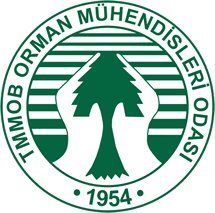 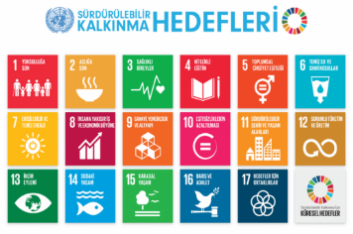 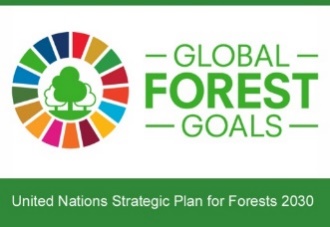 